Друзья!
НАПОМИНАЕМ ВАМ, что участники, выполнившие испытания на серебро или бронзу, могут быть представлены к награждению, не дожидаясь конца года. Для этого им нужно заполнить в личном кабинете цифровое заявление о согласии на получение знака-чекбокс.

Инструкция по заполнению:
Заходите в личный кабинет на GTO.ru
Вкладка «Мои результаты»
В появившемся окошке нажать «Получить знак отличия»
Далее последует цифровое заявление на получение знака

Обратите внимание, что при использовании обновления у пользователя всегда есть выбор: согласиться и поставить галочку либо отказаться. Подписывая электронный документ, гражданин соглашается с завершением у него отчетного периода и прекращением до конца календарного года возможности улучшить свой результат.
https://vk.com/video-76633380_456239695?list=e8ce4546.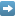 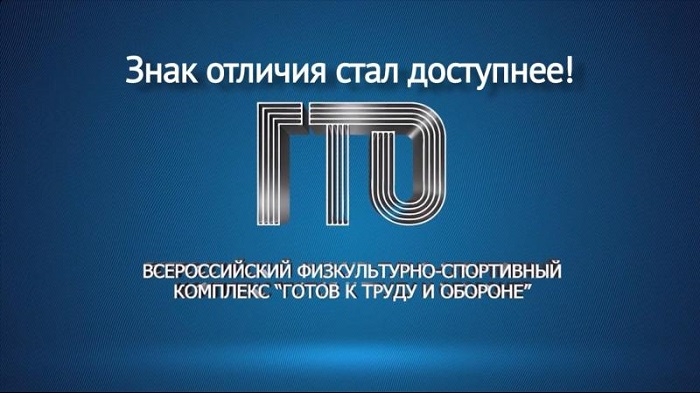 